American Relocation Alliance Presents
2024 Conference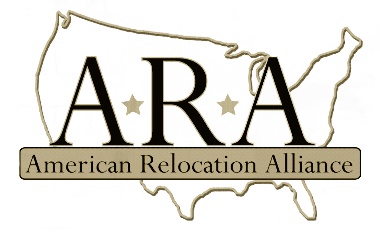 Drury Plaza300 Korean Veterans Blvd, Nashville, TN 37201August 27th & 28thPLATINUM Package $1,500.00*Conference Package including meals/reception/networking for two attendeesSponsorship mention & signage at General SessionProminent placement of exhibit table Speaking time at general session 5-minute introductionOpportunity to provide education session for members during the event (content and subject matter to be approved by board)Link to homepage from www.americanrelo.org Collateral disbursed in conference packetsMention and information promoted through ARA workplace and Facebook (must provide desired content and approval by board is required prior to posting)GOLD Package $1000.00*Conference package including meals/reception/networking for one attendeeSponsorship mention & signage at General SessionSpeaking time at general session 5-minute introductionLink to homepage from www.americanrelo.orgCollateral disbursed in conference packetsExhibit table providedSILVER Package $750.00*Conference package including meals/reception/networking for one attendeeSponsorship mention at General Session Exhibit table provided Logo displayed on www.americanrelo.org Collateral disbursed in conference packets
* Please note: Room and transportation are not included with your conference fees; space is limited so book your room early to obtain the ARA discounted room rate. There may be additional charges for internet hookup if needed depending on hotel policies.  Hotel Information: Room Rate: $239/night. Reservations made by individuals calling 800.325.0720 and referring to group number 10071088 or https://www.druryhotels.com/bookandstay/newreservation/?groupno=10071088Airport: BNA – Nashville International Airport – 8 Minutes from Drury Plaza2024 ARA BOARD SPONSORSHIP CONTACT: Kim Yeoman – 630-303-4939Email: americanrelocationalliancec21@gmail.com